Налог на профессиональный доход — это новый специальный налоговый режим для самозанятых граждан, который можно применять с 2019 года. Действовать этот режим будет в течение 10 лет.Эксперимент по установлению специального налогового режима проводится в следующих субъектах Российской Федерации, в том числе с 1 июля 2020 года в Чукотском АО.Налог на профессиональный доход — это не дополнительный налог, а новый специальный налоговый режим. Переход на него осуществляется добровольно. У тех налогоплательщиков, которые не перейдут на этот налоговый режим, остается обязанность платить налоги с учетом других систем налогообложения, которые они применяют в обычном порядке.Физические лица и индивидуальные предприниматели, которые переходят на новый специальный налоговый режим (самозанятые), могут платить с доходов от самостоятельной деятельности только налог по льготной ставке — 4 или 6%. Это позволяет легально вести бизнес и получать доход от подработок без рисков получить штраф за незаконную предпринимательскую деятельность.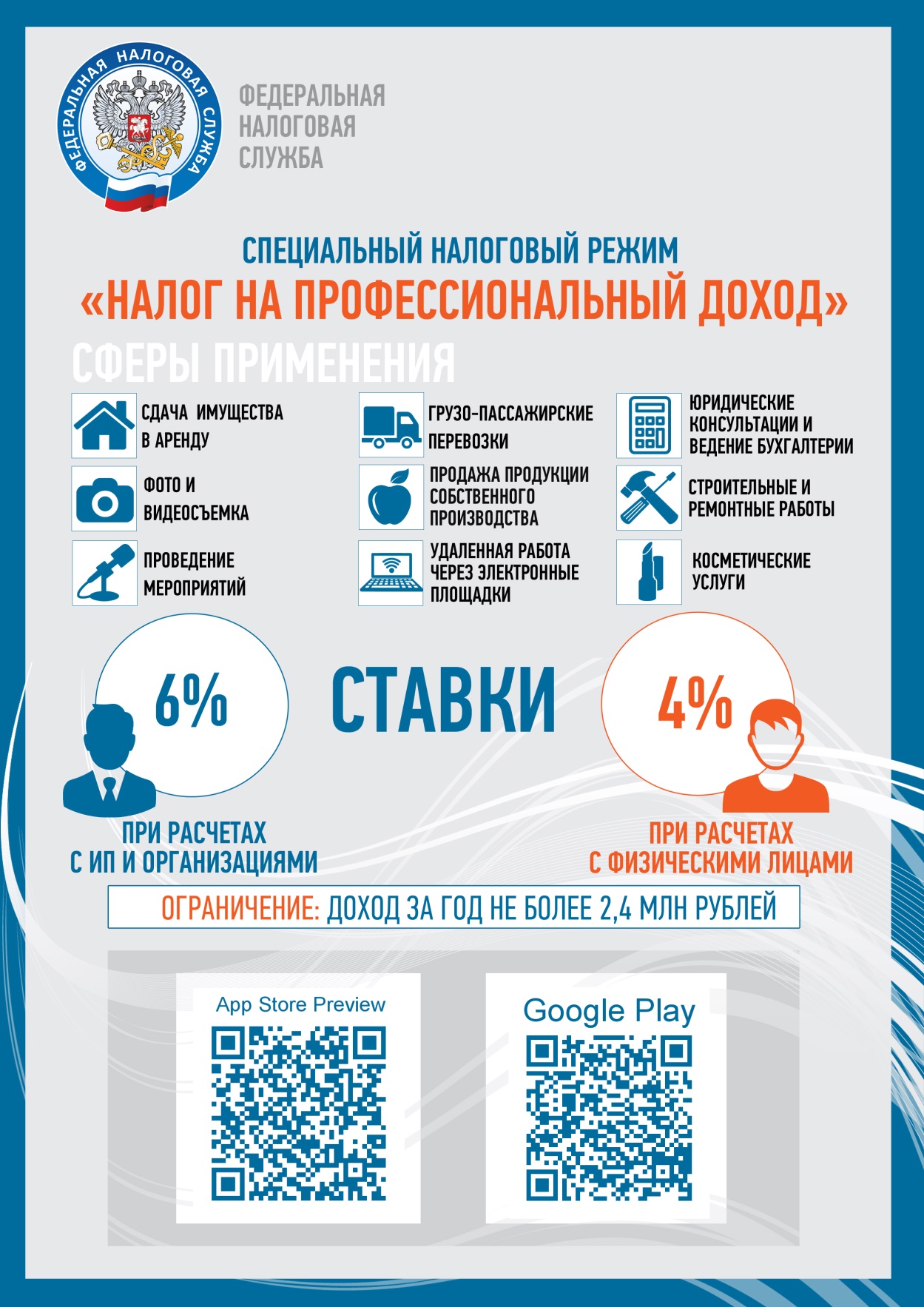 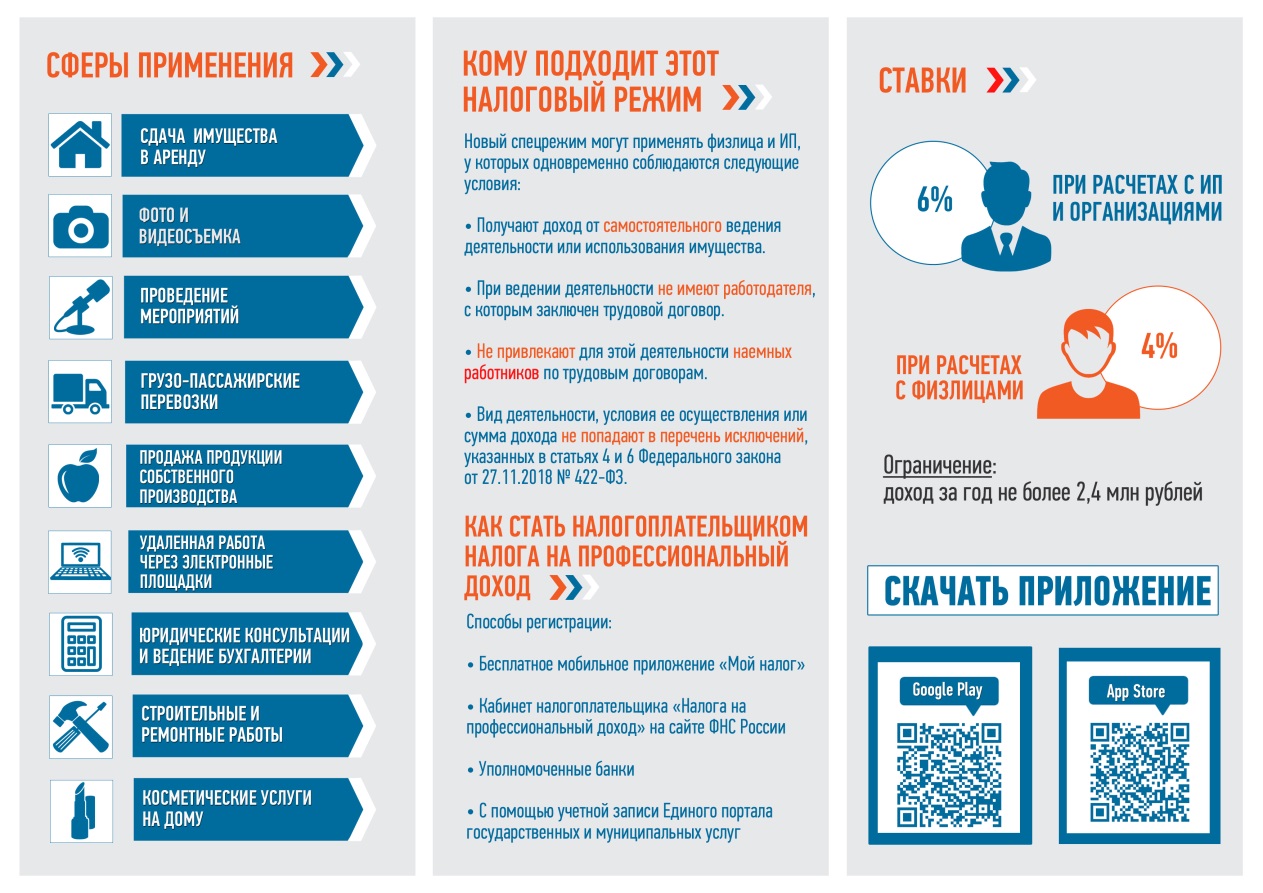 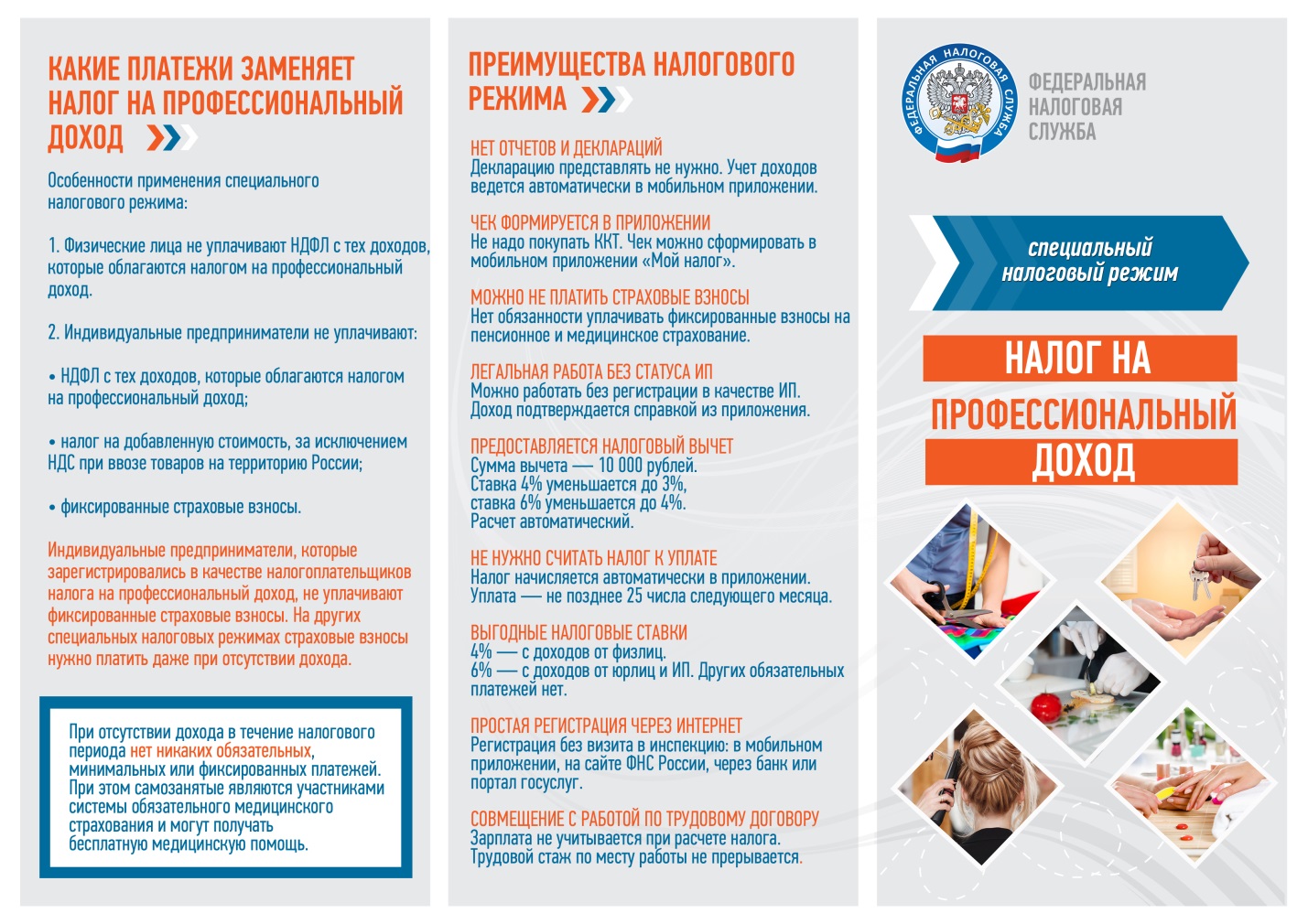 